แบบ P.3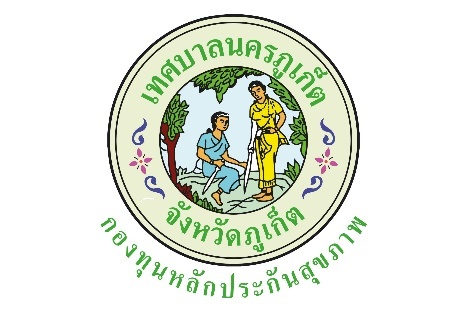 ปีงบประมาณ  2563แบบรายงานผลการดำเนินงาน/โครงการที่ได้รับงบประมาณสนับสนุนจากกองทุนหลักประกันสุขภาพเทศบาลนครภูเก็ตโครงการถอดบทเรียนการดำเนินงานกองทุนหลักประกันสุขภาพเทศบาลนครภูเก็ต ปี พ.ศ.2563วดป. ที่อนุมัติ20 ธ.ค. 25621.ตัวชี้วัด1. เอกสารถอดบทเรียนการดำเนินงานของกองทุนหลักประกันสุขภาพเทศบาลนครภูเก็ต 1 เล่ม    2. เอกสารถอดบทเรียนการดำเนินงานของกองทุนการดูแลระยะยาวด้านสาธารณสุขสำหรับผู้สูงอายุที่มีภาวะพึ่งพิงเทศบาลนครภูเก็ต 1 เล่ม2.กลุ่มเป้าหมายกลุ่มวัยทำงาน3.ระยะเวลา20 ธ.ค. 2562 - 30 ก.ย. 25634.ผลการดำเนินการ1. กองทุนหลักประกันสุขภาพเทศบาลนครภูเก็ต ได้ดำเนินการจ้างเหมาถอดบทเรียนการดำเนินงานของกองทุนหลักประกันสุขภาพเทศบาลนครภูเก็ตจำนวน 1 เล่ม โดยนายยูสรี หะมะ ตำแหน่งนักวิเคราะห์นโยบายและแผนงานปฏิบัติการ ฝ่ายปกครอง สำนักงานเขตสาทร  2. กองทุนฯ ได้ดำเนินการจ้างเหมาถอดบทเรียนการดำเนินงานของกองทุนการดูแลระยะยาวด้านสาธารณสุขสำหรับผู้สูงอายุที่มีภาวะพึ่งพิงเทศบาลนครภูเก็ต 1 เล่ม โดยรศ.ดร.ชญานิศ ลือวานิช มหาวิทยาลัยราชภัฏภูเก็ต5.ผลสัมฤทธิ์ตามวัตถุประสงค์/ตัวชี้วัด บรรลุตามวัตถุประสงค์/ตัวชี้วัดของโครงการ  ☐  ไม่บรรลุตามวัตถุประสงค์/ตัวชี้วัดของโครงการ เพราะ ...............................................................................................................................................................................................................................................6.การเบิกจ่ายงบประมาณ7.ปัญหา/อุปสรรคในการดำเนินการ                  ไม่มีมีปัญหา/อุปสรรค(ระบุ).......-..........................................................................................................................................................................................................................................................................................................................................................................................................................................................................................แนงทางการแก้ไข(ระบุ).....-...........................................................................................................................................................................................................................................................................................................................................................................................................................................................................................ลงชื่อ                                          ผู้รายงาน(...นางภัทราวดี  เอื้อพิชญานนท์...)ตำแหน่ง...........ผู้ช่วยเลขานุการกองทุนฯ......วันที่/เดือน/พ.ศ……........2/12/2563..................งบประมาณที่ได้รับอนุมัติ.....80,000....บาทงบประมาณเบิกจ่ายจริง.....80,000....บาทคิดเป็นร้อยละ.......100........งบประมาณเหลือส่งคืนกองทุนฯ....................บาทคิดเป็นร้อยละ......................